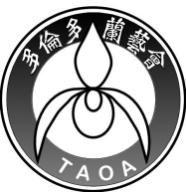 TORONTO ARTISTIC ORCHID ASSOCIATION                                        19th Annual Orchid ShowApril 18  & 19,  2020	Email:  info.taoa@yahoo.caExhibitor:  				Code:  		
		 			 (To be filled by TAOA)             TORONTO ARTISTIC ORCHID ASSOCIATION                                       19th Annual Orchid Show                                                     April 18 & 19,  2020                                                                               Email:  info.taoa@yahoo.caExhibitor:  				Code:  		
		 			 (To be filled by TAOA)NumberPlant Name & CrossClass No.123456789101112131415NumberPlant Name & CrossClass No.161718192021222324252627282930